Name: _________________________________________   Period: _____  Date: _________Order of Operations with Integers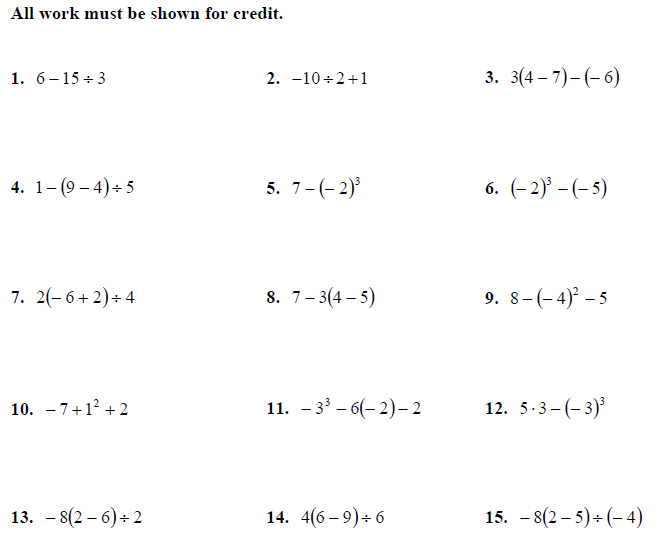 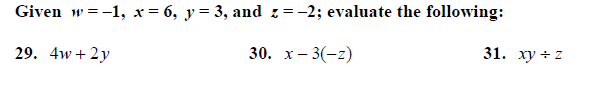 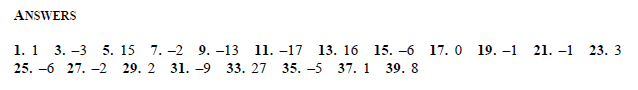 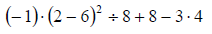 Challenge:    